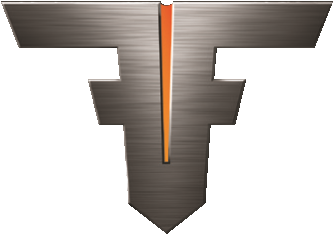 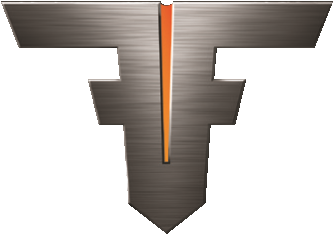 STRONGER. LIGHTER. Titanium Fitness, 235 North Wolcott, Casper, WY 82601      307-262-4849      www.titaniumfitnesstrainer.comInBody 230 - Composition AnalysisInBody 230 - Composition AnalysisInBody 230 - Composition AnalysisNon-ClientsNon-ClientsNon-Clients$35 / scanExisting ClientsExisting ClientsExisting Clients$25 / scan1 Month Certified Contract1 Month Certified Contract1 Month Certified Contract$25 / scan3 Month Certified Contract3 Month Certified Contract3 Month Certified Contract$20 / scan6 Month Certified Contract6 Month Certified Contract6 Month Certified Contract$15 / scanElite And Master ContractElite And Master ContractElite And Master ContractFREE1 Hour 1-on-1 Personal TrainingCertified TrainerEliteTrainerMaster TrainerConsultationsFreeFreeFreeSingle Session$59$69$791 Month$39$49$593 Months$34$44$546 Months$29$39$4930 Minute 1-on-1 Personal TrainingCertified TrainerEliteTrainerMaster TrainerSingle Session$43$53$63     1 Month$28$38$483 Months$25$35$456 Months$22$32$42ClassesClassesClassesDrop-In (Beats/Kickboxing)Drop-In (Beats/Kickboxing)Drop-In (Beats/Kickboxing)$155 class pass (Beats/Kickboxing)5 class pass (Beats/Kickboxing)5 class pass (Beats/Kickboxing)$60.00Drop in (HIIT)Drop in (HIIT)Drop in (HIIT)$12.005 class pass (HIIT)5 class pass (HIIT)5 class pass (HIIT)$50.00Unlimited Monthly HIITUnlimited Monthly HIITUnlimited Monthly HIIT$75 per monthFlash Yoga 30 minutesFlash Yoga 30 minutesFlash Yoga 30 minutes$7.50Nutrition PlansNutrition PlansNutrition PlansOne Time Nutrition PlanOne Time Nutrition PlanOne Time Nutrition Plan$299